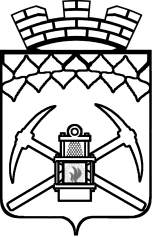 КЕМЕРОВСКАЯ ОБЛАСТЬАДМИНИСТРАЦИЯ БЕЛОВСКОГО ГОРОДСКОГО ОКРУГАУПРАВЛЕНИЕ ОБРАЗОВАНИЯ АДМИНИСТРАЦИИ БЕЛОВСКОГО ГОРОДСКОГО ОКРУГАПРИКАЗС целью обучения педагогов дистанционным образовательным технологиям, пропаганды дистанционных форм обучения, привлечения средств массовой информации и общественности к проблемам организации сетевого взаимодействия всех участников образовательного процесса ПРИКАЗЫВАЮ:Утвердить положение о проведении муниципального этапа областного конкурса «ИТ педагог Кузбасса XXI века» (Приложение № 1).Довести до сведения руководителей образовательных организаций положение о проведении муниципального этапа областного конкурса.Полномочия по проведению муниципального этапа областного конкурса передать МБУ ИМЦ города Белово (руководитель Милосердова Т.Н.).Контроль за исполнением приказа возложить на заместителя начальника Управления образования Администрации Беловского городского округа 
С.Н. Корнилову.Начальник Управления						В.Я. ШафиркоПриложение №1к приказу Управления образования Администрации Беловского городского округа №_____от__________Положениео проведении муниципального этапа областного конкурса «ИТ педагог Кузбасса XXI века» 1. Общие положения1.1. Настоящее положение устанавливает порядок организации и проведения муниципального этапа областного конкурса «ИТ педагог Кузбасса XXI века» (далее – Конкурс). 1.2. Конкурс проводится с целью поддержки инновационных разработок в сфере применения информационно-коммуникационных технологий, способствующих развитию системы образования города Белово, активизации процесса формирования ИT–компетентности педагогов образовательных учреждений  города Белово, распространения опыта лучших педагогов.1.4. Задачи Конкурса: повышение ИT–компетентности педагогов;внедрение проектных методов в воспитательно-образовательный процесс общеобразовательных учреждений;выявление и распространение опыта учителей, активно использующих информационно – коммуникационные технологии.2. Участники Конкурса2.1. В Конкурсе могут принять участие педагогические работники образовательных учреждений общего образования всех типов и видов.3. Порядок проведения Конкурса3.1. Для организационно – методического обеспечения проведения  муниципального  этапа конкурса создается жюри Конкурса. 3.2. Конкурс проводится по номинациям: «Современный урок (занятие) с использованием ИКТ»;«Внеурочное (внеклассное) занятие с использованием ИКТ»;«Учебный проект с использованием ИКТ»;«Сетевой проект с использованием ИКТ».3.3. Проведение Конкурса включает экспертное рассмотрение представленных на Конкурс материалов. Материла на конкурс принимаются до 15 мая 2018 г. Результаты Конкурса будут опубликованы на сайте ИМЦ не позднее 1 июня 2018 г.4. Оформление документов.4.1. Для участия в муниципальном этапе Конкурса необходимо представить в электронном виде следующие документы в оргкомитет конкурса:сведения об участнике Конкурса и копии документов (паспорта, ИНН, пенсионного страхового свидетельства, аккредитации ОУ); портфолио участника Конкурса:- краткая характеристика участника Конкурса (профессиональные и общественно-значимые действия за последние три года), заверенная печатью и подписью руководителя образовательного учреждения;- копии документов, подтверждающие профессиональные и общественно-значимые действия конкурсанта за последние три года.-  конкурсные материалы и аннотацию (описание работы, ее реализация или использование; новизну, значимость и актуальность работы): для номинации «Современный урок (занятие) с использованием ИКТ» - разработка одного урока (занятия) (в формате *doc или *docx) и электронные материалы к уроку (занятию) (в формате *zip или *rar);для номинации «Внеурочное (внеклассное) занятие с использованием ИКТ» - разработка одного занятия (классного часа и др.) в условиях перехода на ФГОС (в формате *doc или *docx) и электронные материалы (в формате *zip или *rar);для номинации «Учебный проект с использованием ИКТ» - электронные материалы проекта (электронный учебник; мультимедийные, интерактивные презентации в формате*zip или *rar) или адрес ресурса (ссылка), аннотация с указанием применения или использования проекта в учебной деятельности (в формате *doc или *docx);для номинаций «Сетевой проект с использованием ИКТ» - указание адреса ресурса (ссылка) и с указанием применения или использования проекта в учебной деятельности (в формате *doc или *docx).4.2. Материалы принимаются по электронной почте gale993@yandex.ru, Ивановой Г.А.4.3. Материалы, оформленные с нарушением настоящего положения и сроков подачи, к рассмотрению не принимаются. Представленные на Конкурс материалы возврату не подлежат.5. Подведение итогов Конкурса5.1. Среди участников Конкурса определяют по 1 победителю в каждой номинации.5.2. Материалы победителей муниципального конкурса направляются на областной этап.Работы участников Конкурса в каждой номинации распределяются и оцениваются с учетом типа образовательного учреждения. 5.3. Награждение победителей Конкурса проводится на Приеме Главы Беловского городского округа с вручением Почетных грамот и ценных подарков.ПодготовленДиректор МБУ ИМЦ города Белово								Т.Н. МилосердоваСогласованоЗаместитель начальника Управления								С.Н. КорниловаНачальник отдела АПР							В.О. Самошкина04.04.201804.04.2018№№№6868О проведении муниципального этапаобластного  конкурса  «ИТ педагог Кузбасса XXI века»О проведении муниципального этапаобластного  конкурса  «ИТ педагог Кузбасса XXI века»О проведении муниципального этапаобластного  конкурса  «ИТ педагог Кузбасса XXI века»О проведении муниципального этапаобластного  конкурса  «ИТ педагог Кузбасса XXI века»О проведении муниципального этапаобластного  конкурса  «ИТ педагог Кузбасса XXI века»